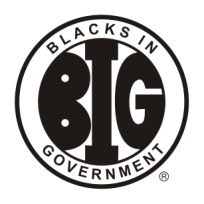 Region IV Directors’ ReportRegion IV Executive CommitteeTeleconference MeetingFebruary 26, 2024Director’s ActivitiesBoth DirectorsParticipated in conference calls with various regional members on areas of interest.Periodic teleconferences with the Region IV Council President on chapter inquiries and clarification on Region IV Policies and Procedures Manual.Microsoft Team’s meeting with USCIS interest group on 16 February 2024.Face-to-Face and Microsoft team’s meeting with interest group from Birmingham, Al on 18 February 2024.Revisions to Chapter Start-up Protocol.Serving as subcommittee chairs for Region IV Annual Training Conference. Director Peggy Wilson serving as Exhibits Chair and Director, Hon. Dr. Doris Sartor, serving as Plenary Chair.Director Ms. Peggy WilsonAs a member of NBoD Time and Place Committee participated in NTI Site Visit at Hilton New Orleans Riverside Hotel in New Orleans, LA on February 29-31,2024Participated in teleconference calls of the NBoD Bylaw Committee.Participated in teleconference calls of the NBoD Financial Advisory and Oversight Committee.Review of Monetary Assistance Program (MAP) application packages requiring mandatory Regional Director signature.Reviewing the following Region IV Chapter bylaws Tampa ChapterGreater Memphis ChapterRegion IV CouncilCentral Florida ChapterGeneral Chappie James ChapterMagnolia Chapter Reviewed 3nd Qtr. Credit Card PaymentFollowing up with POC Inquiry reference starting a chapter in Georgia. (on-going)        Director Honorable Dr. Doris Sartor  Chaired NBoD’s Policy and Procedures Committee Microsoft Team’s meeting on 13 February.Attended NBoD’s Constitution Committee Microsoft Team’s meeting on 14 February.Coordinated face-to-face and Microsoft Team’s meeting with interest group from Birmingham, AL on 18 February.Initial contacts with individuals interested in starting chapters in Alabama, Mississippi, and South Carolina. (on-going)Installed Region IV Elected Officers during January REC meeting.Installed DYLA Alumni Association Officers on 30 January.NATIONAL BOARD AREAS OF INTEREST:Location of the 2025 National Training Institute. New Orleans, LA, Region VI, Hilton New Orleans Riverside Hotel, July 30 – August 8, 2025.BIG 2024 Financial Reporting Requirements.  All chapters and regions must provide all documents by 31 March for Financial Reports, Certifications, and IRS Electronic Filing for the year ending December 31, 2023. National Assistant Treasurer request for financial documents requirements memo was sent out on February 3rd.  Chapters are requested to provide copies to Region IV Directors.Submitted by:Ms. Peggy Wison                                            Dr. Doris SartorDirector Ms. Peggy Wilson                                                         Honorable Dr. Doris SartorRegion IV Director                                                                        Region IV Director